Directions to Galloway 1. From school turn left on Northside Dr NW toward Northside Chase NW 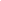 0.3 mi 2. Take the 2nd left onto E Conway Dr NW 0.3 mi 3. Take the 2nd right onto Jett Rd NW 0.4 mi 4. Turn right onto Powers Ferry Rd 0.1 mi 5. Turn left onto W Wieuca Rd NW Destination will be on the leftG0.3 mi Galloway Schools address 215 W Wieuca Rd NWAtlanta, GA 30342